LSSU Fisheries and Wildlife Club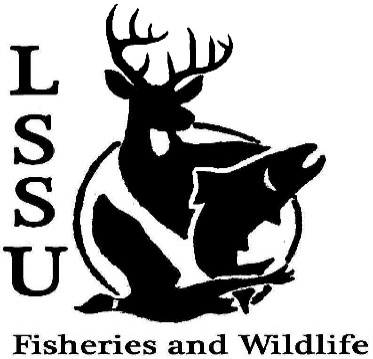 Meeting of October 2nd, 2019  Start Time: 8:01 1st:Evan 2nd:JacobOfficersPresident: Riley Waterman    Rwaterman@lssu.edu (269) 806-0980         Vice President: Austin HeslingaSecretary: Trenton SchipperTreasurer: Michael GrayCommittee Chairs:Events- Ben ShortSocial Media- Evan FarrierFundraising- TBDApparel- Avery FeldmeierOfficer’s ReportVice President- Austin Heslinga	Secretary- Trenton Schipper  Last Meeting Sept. 18, 27 minutes            Treasurer – Michael Gray    1st:Connor 2nd:Evan       Old BusinessFreshwater Stewardship Corps Bird Migration Month – Whitefish PointElk Viewing TripHuron pines Americorps- Meet and GreetFSC Nocturnal Birding/Yooperlite Rocks- Whitefish PointNew BusinessSullivan’s Creek Lake Trout Spawning- (many dates available)Raffle Blitz- October 7th, 9th, and 17thEnvironmental Law Meet and Greet, Dennis Donohue, October 9th, 6:30 p.m.Dr. Garvon Deer Shining- October 1-31st, (many spots and times)Piping Plover Senior Research Help; Behavioral Observations- October 9th, 8 pm CRW 204Dr. Allans Pond Sampling, October 18-19thFreshwater Mussel ID with EGLE biologists, October 25th – 2-5pm Whitefish Dinner- October 26th Mancelona High School Visit/Club Activity; Macroinvertebrate Lab- October 31st 10:45-11:30Snake ID Workshop- Gauge InterestMeet and Greet with Dr. Gary Roloff- November 6th, 7pm; Laker HallCook Inlet Aquaculture Association Meet and Greet- November 18th; Laker HallTWS Outstanding Undergrad Applications- Due November 30th Midwest Fish and Wildlife Conference January 26-29th MI AFS Annual Meeting- March 11-13th, Mount Pleasant, MI (CMU)Think about committee chairsThink about event ideas for this yearRaffle prizes for whitefish dinner (tax write-off form on website)Send pictures of past events to officersSenior Research help?Have an idea for a speaker or a Meet and Greet at Laker Hall? Talk to Events committee or any of the officers! Check your email for notifications!RemindersPlease take photos and videos at FWC events!Pay your dues!Like the Facebook page!Follow us on Instagram @lssufwc Visit our Website!  http://www.lssufwc.weebly.com/               Next Meeting: October 16thEnd Time:8:281st:Drew 2nd: Avery